Colegio Santa María de Maipú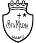 Departamento HistoriaGuía de Autoaprendizaje N° 8.Ciencias Sociales. Electivo Realidad Nacional.IV Medio.Nombre: _________________________________Curso: _________Fecha:________________Objetivo de Aprendizaje:  Reconocer la idea de progreso indefinido en el contexto de la Revolución Industrial. Recuerda que todas tus consultas las puedes realizar al correo electrónico historiaIro.iv.smm@gmail.com de lunes a jueves.  “El desarrollo de las guías de autoaprendizaje puedes imprimirlas y archivarlas en una carpeta por asignatura o puedes solo guardarlas digitalmente y responderlas en tu cuaderno (escribiendo sólo las respuestas, debidamente especificadas, N° de guía, fecha y número de respuesta)” Es muy importante que revises la clase N°8 que está disponible en el canal de Youtube en el Departamento de Historia, para que puedas responder esta guía y facilitar tu trabajo de autoaprendizaje. https://www.youtube.com/watch?v=UnGkEc7BHzA&feature=youtu.beACTIVIDADI.- ANÁLISIS DE FUENTES. A continuación, leerás una serie de fuentes primarias, es decir, elaboradas al mismo tiempo en que los acontecimientos narrados están sucediendo. En algunos de ellos podrás ver una visión optimista, donde se destacan los grandes beneficios que acarrea la Revolución Industrial a la economía nacional, mientras que en otros documentos notarás las más deplorables consecuencias que ha provocado dicho proceso.1.- Clasifica los documentos en el siguiente cuadro comparativo, en el primero escribe los efectos o consecuencias positivas y en el segundo los efectos o consecuencias negativas. (pueden poner en el cuadro comparativo frases, palabras, conceptos). II.- ANÁLISIS DE GRÁFICO: Observa y analiza el siguiente gráfico y responde: 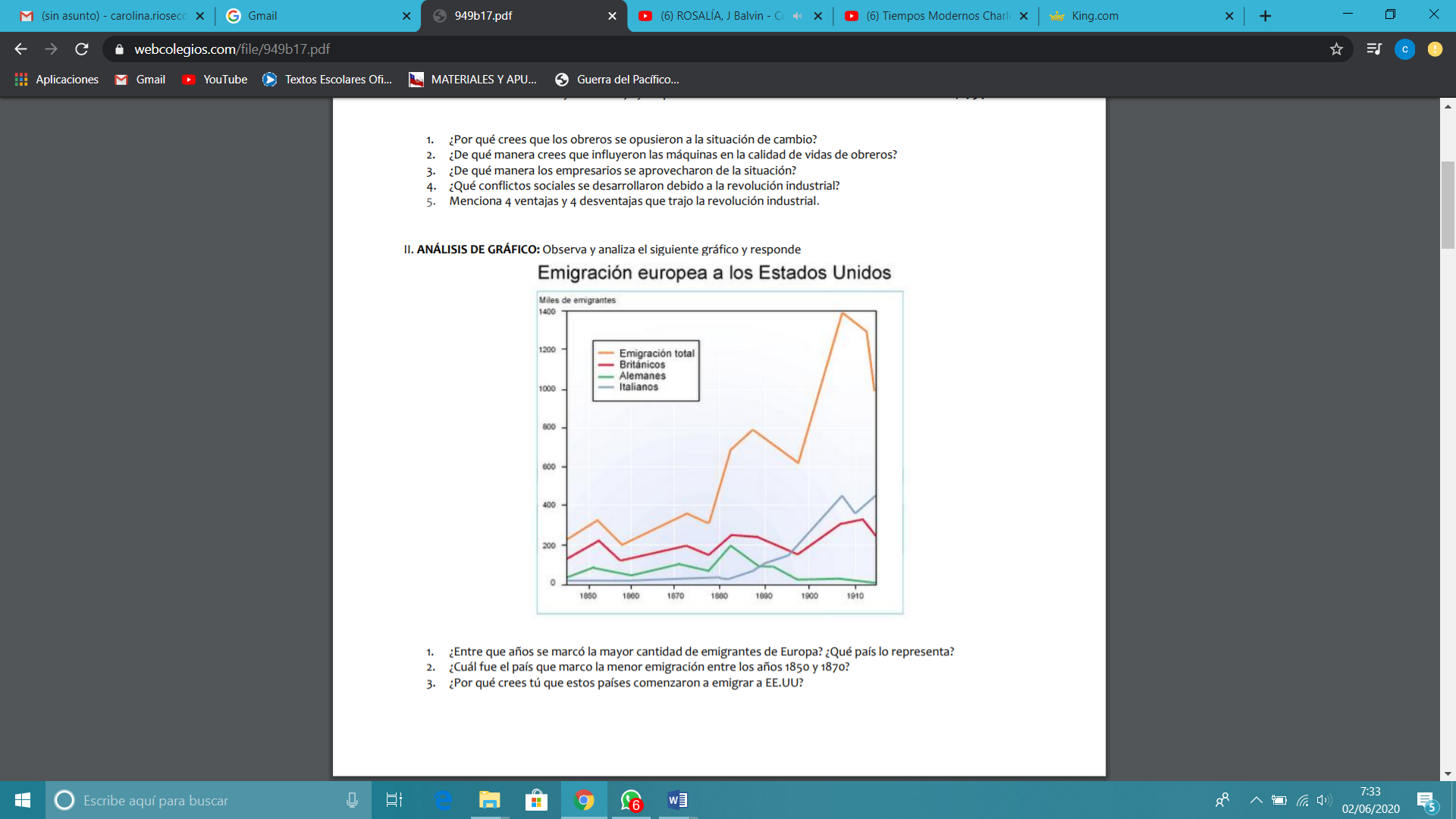 1.- ¿Entre qué años se marcó la mayor cantidad de emigrantes de Europa? ¿Qué país lo representa? R: Entre 1900 a 1910. Italia representa la mayor cantidad de emigrantes. 2. ¿Cuál fue el país que marco la menor emigración entre los años 1850 y 1870? R: Italia 3. ¿Por qué crees tú que estos países comenzaron a emigrar a EE. UU?R: Opinión personal. IV.- Observa el siguiente extracto de la película “Tiempos Modernos” de Charles Chaplin y contesta las siguientes preguntas. https://www.youtube.com/watch?v=EmkkmgjFqtc1.- Al principio de la película aparecen un reloj ¿Qué piensas que puede significar?R: En un primer momento aparece un reloj grande que ocupa toda la pantalla destacando la importancia que tienes los relojes en la época que transcurre la película. El reloj va marcando el ritmo de trabajo y de vida de las personas que aparecen, al igual que hoy en día en nuestras vidas. Además, durante el desarrollo de la película aparece varias veces el reloj como por ejemplo cada vez que era la hora del almuerzo, el reloj sonaba y automáticamente todos paraban su trabajo y comían. Estaba tan controlado el tiempo que incluso para ir al baño, estaban obligando a contabilizar el tiempo que permanecían en él. 2.- Al principio de la película aparecen unas ovejas y personas caminando ¿Qué piensas que puede significar?R: Las ovejas son como una metáfora que hace referencia a los trabajadores, todos iguales y sometidos al trabajo. Sin embargo, se logra apreciar a una oveja negra haciendo referencia al personaje de (Charles Chaplin), esto representando la diferencia entre los demás, principalmente es el mensaje del comienzo de la película.3.- ¿Como es el trabajo que realiza el proletariado (clase obrera) en las fábricas? R: El trabajo es muy mecánico, monótono, rutinario, sometidos al trabajo en el cual hacían siempre lo mismo (esto si se realiza con frecuencia puede producir problemas mentales).Nula opción de descanso y la misma presión del trabajo le hace pelear con sus compañeros de trabajo. 4.- ¿Que hace el burgués o dirigente en la película? R: Vemos que está sentado, realizando un rompecabezas, atendido por una secretaria y da órdenes. ¿Qué aprendimos hoy? Actividad Selección Múltiple.1.- ¿En qué país tuvo lugar por primera vez la Revolución Industrial?a) Franciab) Inglaterrac) Españad) Italia
2.- La Revolución industrial supuso en materia demográfica: a) El incremento de la población en el campo. b) El descenso de la población en las ciudades. c) La migración del campo a la ciudad. d) El descenso de la natalidad.
3- El o los elementos esenciales en la industrialización fueron:La abolición de la esclavitud.El descenso generalizado de la población.La invención de la vacuna El uso de la máquina a vapor a) I, II, III b) II y IV c) Sólo III d) Sólo IVClasificación de documentosClasificación de documentosEfectos positivos (buenos)Efectos negativos (malosAumento de producción o producción en serie por la introducción de nuevas maquinarias.Los Niños obreros trabajaban desde los 6 años, tenían mal aspecto, enfermizos, descalzos y mal vestidos, nunca llegarían a ser adultos.Trabajaban durante todo el día, con un breve descanso.Si no cumplían con el trabajo los golpeaban.En Inglaterra aumento la producción hilera (importaciones y exportaciones), aumentó la población, aumenta el capital, relaciones comerciales internacionalesJóvenes obreros delgados y pálidos.Las mujeres obreras no se veían muy saludables.Consecuencias en la salud de los niños